Լոս Անջելեսի միացյալ դպրոցական շրջանի (LAUSD) գործընկերությունը «Discovery Education»-ի հետ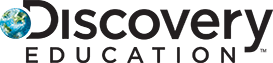 Հարգելի՛ տնօրեններ,Մենք ուրախ ենք սկսել Լոս Անջելեսի միացյալ դպրոցական շրջանի (LAUSD) և «Discovery Education»-ի միջև շրջանային գործընկերությունը՝ մանկավարժներին և աշակերտներին տրամադրելու այն գործիքներն ու ռեսուրսները, որոնք նրանց անհրաժեշտ են՝ հեռավար,  հիբրիդային և դասարաններում արդյունավետ ուսուցման համար:Այս նոր համագործակցության միջոցով ձեր ուսուցիչներին ու  աշակերտներին մշտապես հասանելի կլինեն այն ռեսուրսները, որոնց իրենք սովորեն, որը ներառում է ներգրավում, իրական աշխարհի թվային կոնտենտ և հետազոտությունների վրա հիմնված ուսումնական ռազմավարություններ,  որոնք նրանք կարող են անմիջապես օգտագործել՝ կոնտենտների բոլոր ոլորտներում և բոլոր դասարանային մակարդակներում:«Experience»-ը PreK-12 ճկուն հարթակ է, որը պարունակում է ստանդարտներին համապատասխան դասընթացներ, ըստ պահանջարկի մասնագիտական ուսուցում և ստուգված բարձր որակի ռեսուրսներ, որոնք մանրակրկիտ ընտրված և բաժանված են ըստ առարկաների և դասարանների՝ այսպիսով խնայելով ձեր ուսուցիչների թանկագին ժամանակը: Ավելի քան երբևէ մենք գիտենք, որ մեր դպրոցական համայնքների միջև կապերի պահպանումը և ուսուցումը առաջնային խնդիր է, և մենք այստեղ ենք՝ օգնելու։Մուտք գործել MyPLN՝ «Discovery Education»-ի դասընթացներին և մասնագիտական ուսուցման հնարավորություններին ծանոթանալու: Վերապատրաստեք ձեր ուսուցիչներին և օգտվեք այս պատրաստի գործիքներից։ Ահա որոշ գաղափարներ, թե ինչպես կարող եք տեղեկացնել այս մասին․Կիսվեք այս ոգևորող նորությամբ ուսուցիչների և ծնողների հետ՝ նամակները հասանելի են տարբեր լեզուներովՀայտարարություն տեղադրեք ձեր դպրոցի կայքէջումԿիսվեք Twitter-ում նախապեսպատրաստված գրառմամբ ձեր սոցիալական կայքի հաշվիցԾնողներին տեղեկացնելու համար օգտվեք SMS-ի նմուշ-տեքստիցԽրախուսեք ուսուցիչներին մասնակցել կենդանի վեբինարին և իմանալ ավելինՈրպես հիշեցում՝ «Discovery Education» մուտք գործելու և ուսումնասիրելու համար էջանշեք և օգտագործեք ձեր LAUSD-ի մուտքի տվյալները՝ lausd.discoveryeducation.com։ Ձեր՝ «Discovery Education»-ի ռեսուրսներից օգտվելու հետ կապված օգնության անհրաժեշտության դեպքում այցելեք discoveryeducation.com/learn/LAUSD կայք։Հարգանքով՝